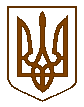 УКРАЇНАБілокриницька   сільська   радаРівненського   району    Рівненської    області(дев’ятнадцята  позачергова сесія сьомого скликання)РІШЕННЯвід  10 липня  2017 року                                                                       № проект   Про затвердження проекту землеустрою та передачу земельної ділянки у приватну власність громадянину Пінчуку Вадиму Вячеславовичу	Розглянувши проект землеустрою щодо відведення земельної ділянки у приватну власність гр. Пінчуку В.В.  для будівництва і обслуговування житлового будинку, господарських будівель і споруд (присадибна ділянка) та керуючись пунктом 34 частини першої статті 26 Закону України “ Про місцеве самоврядування в Україні ”, статей 20, 118, 121, 125, 126, Земельного кодексу України, за погодження земельної комісії , сесія Білокриницької сільської радиВ И Р І Ш И Л А:Затвердити проект землеустрою щодо відведення земельної ділянки (кадастровий номер: 5624680700:03:009:0172) у приватну власність гр. Пінчуку Вадиму Вячеславовичу для будівництва і обслуговування житлового будинку, господарських будівель і споруд (присадибна ділянка) за адресою Рівненська область Рівненський район с. Антопіль.Передати гр. Пінчуку Вадиму Вячеславовичу у приватну власність земельну ділянку площею 0,1800 га за рахунок земель житлової та громадської забудови  розташованої у межах села Антопіль на території Білокриницької сільської ради Рівненського району Рівненської області для будівництва і обслуговування житлового будинку, господарських будівель і споруд (присадибна ділянка).Гр. Пінчуку Вадиму Вячеславовичу право приватної власності на земельну ділянку посвідчити в порядку, визначеному законодавством. Контроль за виконанням даного рішення покласти на земельну комісію сільської ради.Сільський голова                                                                                  Т. Гончарук